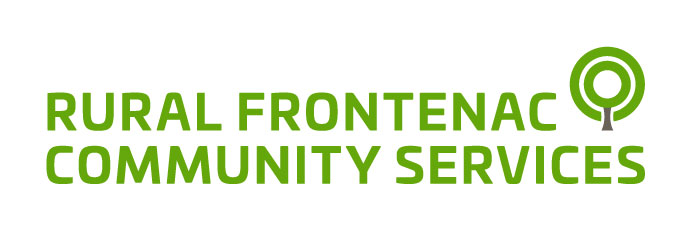 Since 1975 Rural Frontenac Community Services has embraced the meaning of community with a team of compassionate and dedicated individuals connecting people of all ages. We provide a wide range of services enabling residents to live rural life to its fullest. Annual Report2018/2019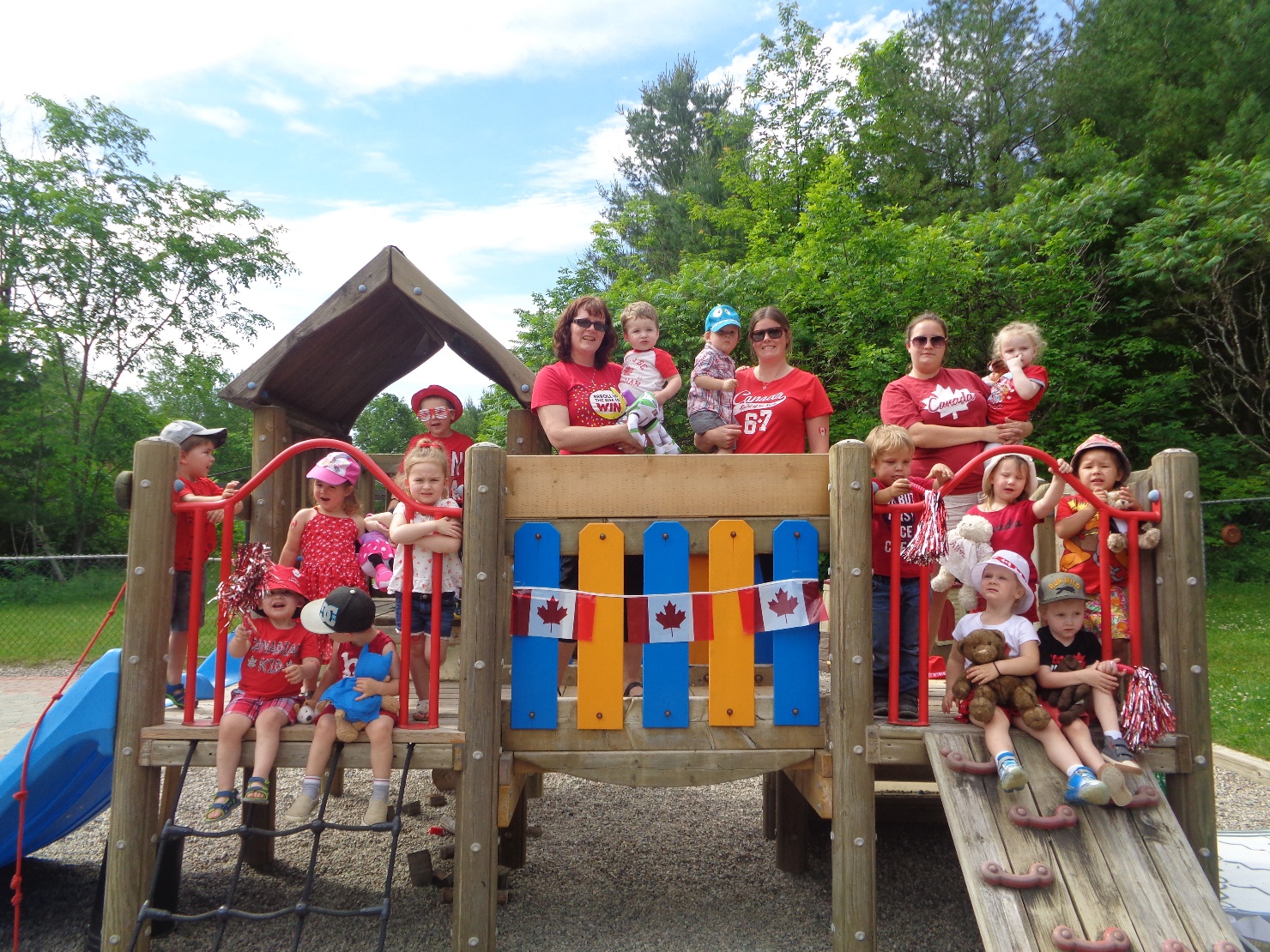 Our Mission         To provide opportunities that will enhance the well-being and self-sufficiency of all community members.Annual Update Over the last year the Board of Directors consulted with the community and staff to set strategic priorities for the next five years. An energetic community event was held in May with over 60 community members.  The community shared stories about how Rural Frontenac Community Services had touched their lives and made an impact. Core values were articulated and the strategic priorities were reviewed and approved by the Board of Directors. This refreshed vision and priorities will anchor our future direction as we prepare to face uncertain times in the changing political landscape. In the spring the Provincial Government announced the formation of Ontario Health Teams (OHT) to replace the Local Health Integration Networks (LHIN).   OHTs are being introduced to provide a new way of organizing and delivering healthcare in Ontario. Under Ontario Health Teams, health care providers (including hospitals, doctors and home and community care providers) will work as one coordinated team with the common goal of improving health outcomes and patient/client experience.  This new model will impact our Community Support Services (CSS) programs.   The realignment of the seven core services offered by our CSS staff team this last year has positioned us well for this transition.  Our funding for the seven core services has been reallocated to ensure we have the resources we need to support seniors and adults with disabilities remain in their homes.  Throughout this transition, Rural Frontenac Community Services will continue to participate and contribute in the development of our local Ontario Health Team.   Our programming for children, youth and their families has flourished this year.  Our Daycare is a vital resource to many working families. Our rural model provides flexibility for working families requiring full and part time care.  Licensed for up to 24 children, our Daycare has been operating at capacity over the last year, serving thirty-one families. We also provide Enhanced Support to children who require additional supports a partnership with Community Living Kingston Preschool Service.  In our annual survey, one parent told us, “The Child Centre is the best day care, our small community is so lucky to have it!  All the staff make us feel like our child is their favourite.”  With the expansion of EarlyON throughout Frontenac County we have been able to hire new staff, expand hours and open additional EarlyON locations. This fall we opened a new outdoor program at Depot Lake campground.   We are grateful to the City of Kingston for all their support, allowing us to offer safe, affordable, and quality licensed childcare and EarlyON in our small rural communities.   With the support of United Way of KFLA, our youth program has expanded to support older youth in our community.  In addition to working with youth who are at risk of homelessness we have developed a local youth advisory to open a youth HUB in Sharbot Lake.  After conducting two surveys with local youth, the group opened the HUB for bi-weekly drop in.  They have applied for funding to support program costs and to provide an honorarium for the youth volunteers.The staff at Rural Frontenac Community Services are the heart and soul of the organization. We are grateful for their compassion, their creativity and their commitment.   We especially want to thank and congratulate Mike Procter for his 34 years of service.  Mike will be retiring this December.  He will be missed. Linda Chappel, Chair  	Louise Moody, Executive Director 		EarlyON’s First Anniversary 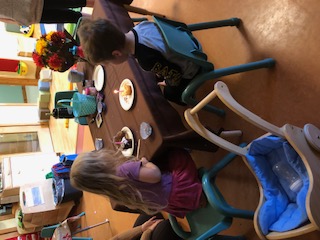 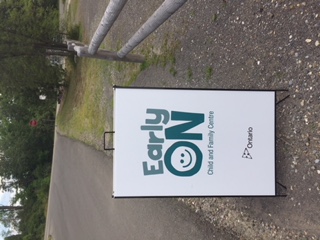 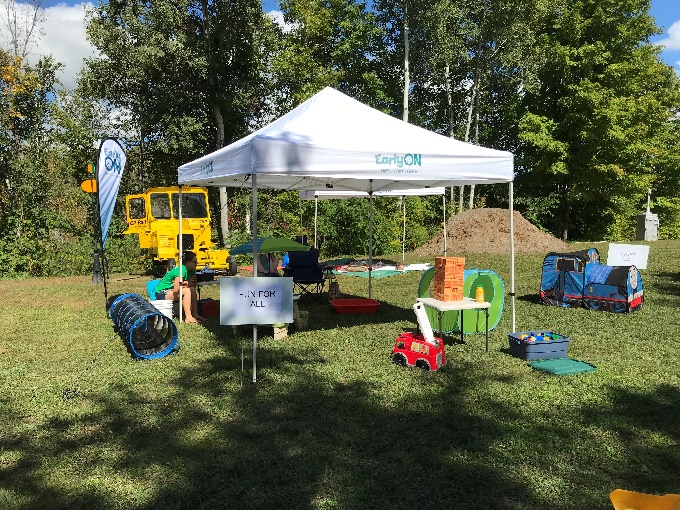 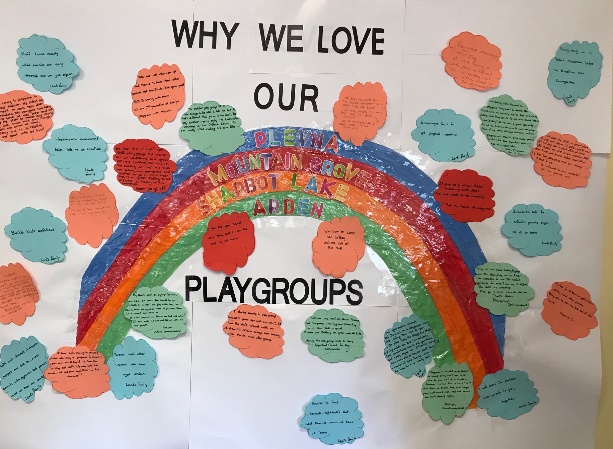 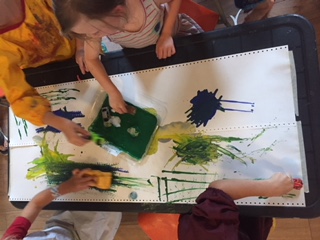 787 Programs offered  Total Programs offered at EarlyON2019 highlights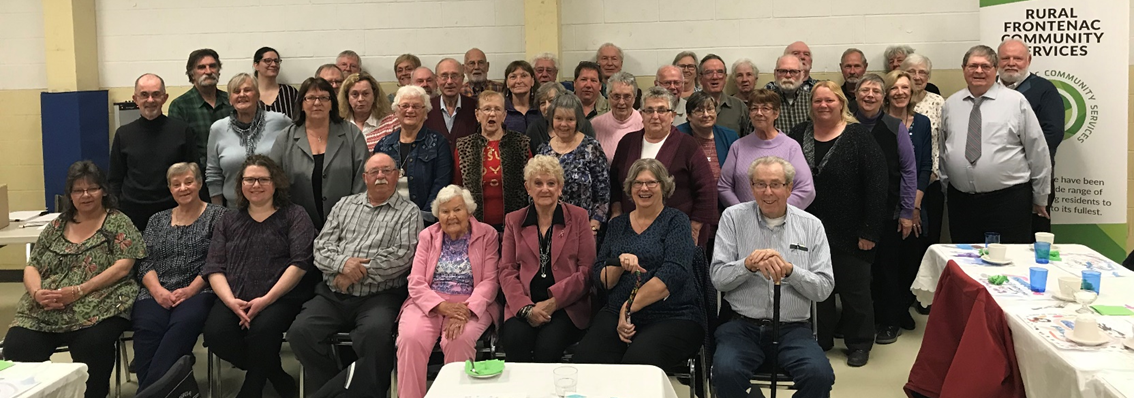 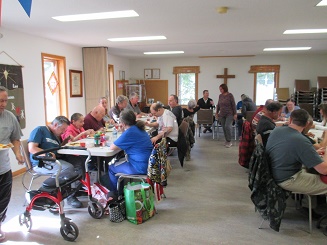 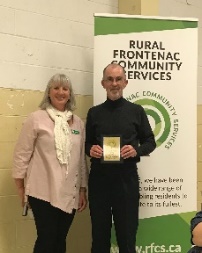 our people	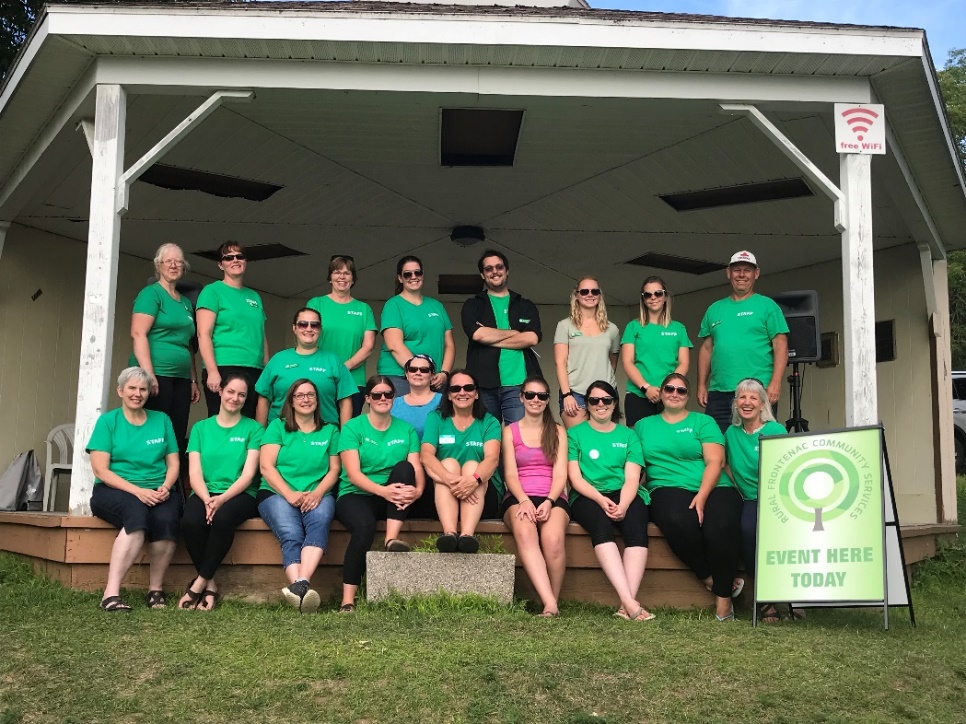 financials 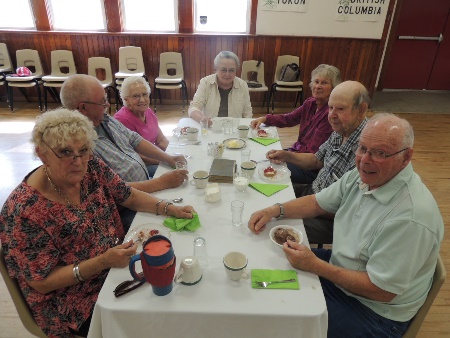 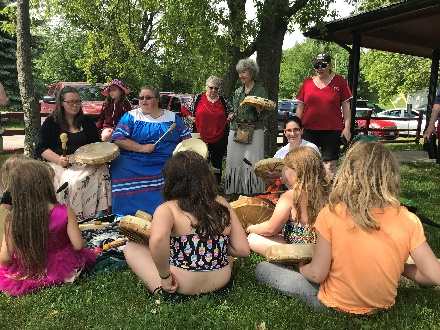 Administration Louise Moody Joyce Lewis Seniors SupportVicki ButlerJasmine DopkingAnne HowesKarin Reynolds Leigh RussellColleen RyderSandra ThielCatherine Tysick (Manager)Laura WoodCommunity ServicesBranden LeachMike ProcterTransportationNicki GowdyGail Young (Administrator)EarlyONMarcie AsselstineMaggie Asselstine Alison Caird Penny CotaBrittany Cowdy Melissa Elliott (Supervisor)Jan MacPhersonAlex RevellAlisha Spencer Wendy TaylorShania Watson DaycareJennifer AndrewsLisa HamiltonMarjory Hannah Sarah HuestonDeanna LindCourtney MeeksMarcy ParadisPatsy QuinnSusan Wilby (Supervisor)Youth ServicesDeanna LindSarah McCullough (Coordinator) Board MembersLinda Chappel (Chair)Keith Conboy (Secretary)Ken FisherSusan IrwinSteve Magee (Vice-Chair)John Purdon Bob Webster (Treasurer)Kathi ZarfasAdministration Louise Moody Joyce Lewis Seniors SupportVicki ButlerJasmine DopkingAnne HowesKarin Reynolds Leigh RussellColleen RyderSandra ThielCatherine Tysick (Manager)Laura WoodCommunity ServicesBranden LeachMike ProcterTransportationNicki GowdyGail Young (Administrator)EarlyONMarcie AsselstineMaggie Asselstine Alison Caird Penny CotaBrittany Cowdy Melissa Elliott (Supervisor)Jan MacPhersonAlex RevellAlisha Spencer Wendy TaylorShania Watson DaycareJennifer AndrewsLisa HamiltonMarjory Hannah Sarah HuestonDeanna LindCourtney MeeksMarcy ParadisPatsy QuinnSusan Wilby (Supervisor)Welcome New Staff!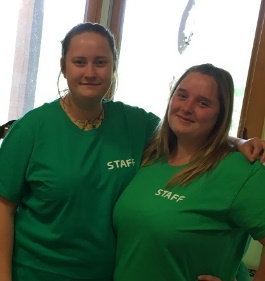 